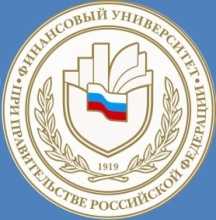 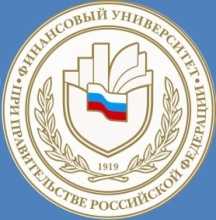 Барнаульский филиалНаправление профессиональной переподготовки «Государственное и муниципальное управление»Профессиональные компетенцииВ результате обучения слушатель должен обладать следующими компетенциями:уметь разрабатывать проекты нормативных и ненормативных правовых актов, готовить заключения на нормативные правовые акты в соответствии с правилами юридической техники;определять социальные, политические, экономические закономерности и тенденции развития государственного и муниципального управления;уметь применять количественные и качественные методы анализа при оценке состояния экономической, социальной, политической среды, деятельности органов государственной власти и местного самоуправления;уметь моделировать административные процессы и процедуры в органах государственной власти;иметь навыки разработки проектной документации в сфере государственного и муниципального управления;оценивать экономические, социальные, политические условия и последствия (результаты) осуществления государственных программ.Контакты Адрес: г. Барнаул, пр-т Ленина, д.54 , каб. 403, 406.Телефоны: (3852) 36-73-61, 36-59-96, 35-49-68